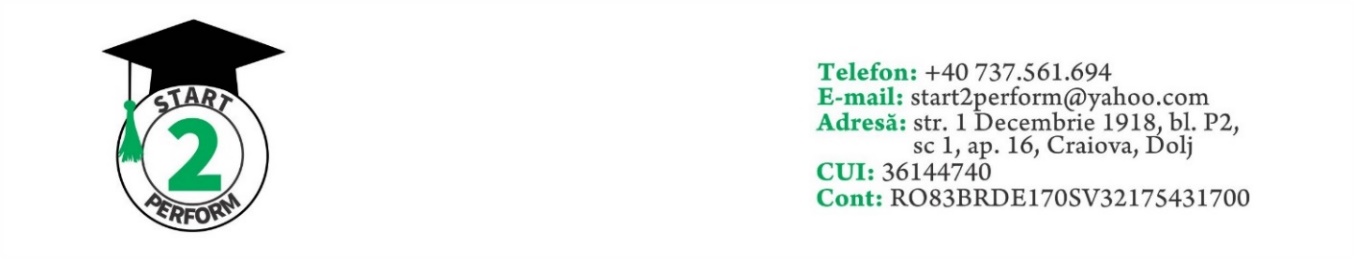 FORMULAR ÎNSCRIERE CURSPreţ cursuri: 350 lei!!! Vă atragem atenția asupra:      Regulamentul (UE) 2016/679 privind protecţia persoanelor fizice în ceea ce priveşte prelucrarea datelor cu caracter personal şi privind libera circulaţie a acestor date şi de abrogare a Directivei 95/46/CE (Regulamentul general privind protecţia datelor)       Directiva (UE) 2016/680 referitoare la protecţia datelor personale în cadrul activităţilor specifice desfăşurate de autorităţile de aplicare a legii      Legea nr. 677 din 21 noiembrie 2001 pentru protecţia persoanelor cu privire la prelucrarea datelor cu caracter personal şi libera circulaţie a acestor date.Prin completarea acestui formular, cu datele dumneavoastră personale, sunteți de acord cu prelucrarea și stocarea acestora în vederea eliberării de documente justificative a participării la cursul de formare pentru care ați aplicat.	Nr.crt.Denumire cursCod COR/ Nr oreBifaţi DA/ NU“MEDIATOR ŞCOLAR” Cod COR 235211/ 120 de ore“MANAGER AL SISTEMELOR DE MANAGEMENT AL CALITĂŢII”Cod COR 242114/180 de ore“EXPERT ACCESARE FONDURI STRUCTURALE ŞI DE COEZIUNE EUROPENE”Cod COR 241948/ 120 de ore“ METODIST”Cod COR/214114/ 140 de ore“FORMATOR”Cod COR 242401/ 60 de ore“PEDAGOG DE RECUPERARE”Cod  COR 235205/ 160 de ore“EVALUATOR COMPETENŢE PROFESIONALE”Cod COR 242405/ 180 de ore “MEDIATOR SOCIAL - prevenţie şi corecţie la nivel instituţionalizat, în  fenomenul bullying-ului.Cod COR 532902/ 200 de ore-!!! NOU  “ Integrarea TIC în sistemul educaţiei şi formării- DEZVOLTATOR DE E-LEARNING”Cod COR 235905/ 120 de oreDATE DESPRE PARTICIPANT:DATE DESPRE PARTICIPANT:DATE DESPRE PARTICIPANT:DATE DESPRE PARTICIPANT:Nume/prenume:CNP:B.I./C.I.:Adresa:Telefon, E-mail:Functia:Specialitatea:Instituţia:         DATA:                                SEMNĂTURA 